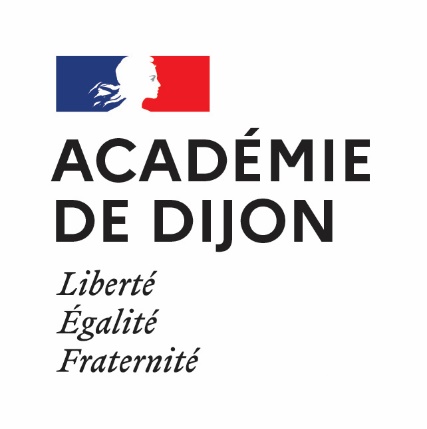 CERTIFICAT D’APTITUDE PROFESSIONNELLEMÉTIERS DE LA COIFFURE Veuillez trouver ci-joints les conseils académiques de mise en œuvre du CCF destinés aux équipes pédagogiques et aux professionnels (ne pas donner ce document aux professionnels mais s’en servir de support pour expliquer les modalités d’évaluation) ainsi que les grilles d’évaluation à conserver par candidat dans l’établissement.- Si vous le souhaitez, vous pouvez nous faire parvenir un exemplaire de la partie écrite (EP1, Partie 3)- Par contre il faut nous faire parvenir la fiche de relevé des propositions de notes.CAP Métiers de la coiffureRèglement d’examenDont coefficient 1 pour la Prévention Santé Environnement (PSE) jusqu’à session 2020(3) CCF : Contrôle en cours de formation(4)  seuls les points au-dessus de 10 sont pris en compte pour la délivrance du diplôme(*) Information : En conséquence de la publication des arrêtés du 03 avril 2019 fixant les nouveaux programmes d’enseignement général de CAP, les intitulés, coefficients, modalités et durées des épreuves générales sont appelés à être redéfinis par un arrêté ministériel publié ultérieurement.EP1 : TECHNIQUES DE COIFFURE Rappels de la définition de l’épreuveOBJECTIFS ET CONTENUS DE L’ÉPREUVEEP1 - Techniques de coiffureConsignes aux élèves pour le choix des modèles de l’épreuvePartie 1 Coupe coiffage « homme »Le modèle doit être conforme aux caractéristiques précisées ci-dessous : Personne masculine, âgée d’au moins 16 ans. Pour les modèles mineurs, une autorisation parentale doit être fournie.Le modèle devra être pourvu de cheveux sur l’ensemble du cuir chevelu dont la longueur permet la réalisation de l’épreuve. Les cheveux devront être propres.Nota :Prévoir un modèle de remplacementLe modèle ne doit pas être pas être un professionnel de la coiffureL’usage des tondeuses est interdit pour EP1RemarqueEn cas d’absence ou de non-conformité du modèle, le candidat ne compose pas et se voit attribuer la note zéro à cette partie d’épreuve.En cas d’absence justifiée, un second moment d’évaluation est proposé au candidat Parties 2A et 2B Coupe, couleur, forme « femme »Le modèle doit être conforme aux caractéristiques précisées ci-dessous : Un ou deux modèle.s (selon l’organisation retenue) féminin.s et majeur.s, pourvu.s de cheveux sur l’ensemble du cuir chevelu. La longueur doit être suffisante pour permettre la réalisation de la partie ou des parties concernées (2A et 2B).La chevelure doit présenter 1cm de repousses minimum pour la réalisation de la partie 2A.Dans le cas où la situation 2B est dissociée (possible en CCF) dans le temps, de 2A :Le modèle peut être différentLa longueur doit être suffisante pour permettre la réalisation de la partie 2BLe candidat réalise sur le modèle, avant le début de l’évaluation, un shampooing qui n’est pas noté.Remarques*Si les 2 parties 2A et 2B ne sont pas dissociées dans le temps : un seul modèle- En cas d’absence ou de non-conformité totale du modèle, le candidat ne compose pas et se voit attribuer la note zéro à cette partie 2.*Si les 2 parties d’épreuve sont dissociées dans le temps : un ou 2 modèlesEn cas de non-conformité du modèle :-pour la partie 2A :- absence de 1cm de repousses, le candidat se voit attribuer la note zéro à la partie coloration.-pour la partie 2B :- longueur insuffisante pour permettre la réalisation de la partie coupe, le candidat se voit attribuer la note zéro à la partie 2B mais peut composer sur la partie 2A.En cas de non-conformité du modèle pour chacune des parties le candidat se voit attribuer la note zéro à cette partie 2.  En cas d’absence justifiée, un second moment d’évaluation est proposé au candidat(cf. règlement du CCF).Partie 1 : Coupe, coiffage « homme »	50 points	Durée 1hSur le modèle ayant des cheveux propres, le candidat réalise une coupe courte et un coiffage. L’ensemble de la chevelure doit être raccourci au minimum de 2 cm. La réalisation d’un tour d’oreille et d’un fondu de nuque est attendue.Tout type de coupe est autorisé, excepté une coupe qui présenterait un résultat avec des longueurs identiques sur l’ensemble de la chevelure.Tous les outils sont autorisés excepté les tondeuses.Le coiffage attendu est libre. L’utilisation de produits de coiffage est obligatoire.Aucune mise en forme n’est exigée.Compétences ciblées extraites du référentiel : C1.3.1.2 Réaliser une coupe homme : couper, dégrader, effiler, réaliser des finitionsC1.3.3.3 Réaliser un coiffage : Orienter les mèches TI : très insuffisant / I : Insuffisant / S : Satisfaisant/ TS : Très SatisfaisantPartie 2 : Coupe, couleur, forme « femme »	150 points	Durée 3h15	2A : Coloration d’oxydation, shampooing, permanente	70 points 	Durée 2h Sur le modèle le candidat réalise :- l’application au pinceau d’une coloration d’oxydation sur la base (repousses) puis sur les longueurs ;- l’enroulage et la saturation d’une permanente.- Coloration (1h15) : Préparation du produit à appliquer. Application. Respect du temps de pause préconisé par le fabricant. Émulsion et rinçage suivis d’un shampooing.Le résultat de la nuance appliquée n’est pas évalué.Notée sur 40 points.- Permanente (0h45) : Enroulage sur tête entière (hors frange possible), utilisation de bigoudis ou rollers (diamètre 16 mm maximum) - Montage classique ou directionnel au choix du candidat - Méthode indirecte, saturation à l’eau.Notée sur 30 points.Précisions sur le déroulement de la partie 2A- Si la prestation coloration/shampooing est terminée en moins de 1h15, il n’y a pas de report de temps sur la permanente.- Si la prestation coloration/shampooing n’est pas terminée dans le temps imparti, le candidat poursuit sur le temps dédié à la permanente. Cependant seules les compétences mises en œuvre durant les 1h15 sont évaluées. Le temps dédié à la permanente n’est pas pour autant augmenté.- Si le candidat ne termine pas la permanente dans le temps imparti, l’évaluation s’arrête à la fin de celui-ci. - Si le candidat termine la permanente avant la fin du temps imparti, il n’y a pas de report de temps sur la suite de l’épreuve.- Le déroulage de la permanente est réalisé hors temps d’épreuve, avant de débuter la partie 2B.Compétences ciblées C1.3.2.1 Réaliser une coloration C1.2.1 Réaliser un shampooingC1.3.3.2 Réaliser une mise en forme durable par enroulage, en méthode indirecteTI : très insuffisant / I : Insuffisant / S : Satisfaisant/ TS : Très Satisfaisant2B : Coupe, mise en forme/coiffage		sur 80 points        		   Durée 1h15  Sur le modèle, le candidat réalise une coupe puis une mise en forme temporaire et un coiffage.- Coupe : Raccourcissement de l’ensemble de la chevelure de 3 cm minimum (hors frange possible) - Coupe, au choix du candidat, incluant un dégradé.Tous les outils sont autorisés y compris la tondeuse avec tête de coupe réglable ou non, sans ajout de sabot.Notée sur 40 points.- Mise en forme et coiffage : Mise en forme au choix du candidat (un séchage sans mise en forme n’est pas autorisé) - Coiffage mettant en valeur la mise en forme - Utilisation de produits de construction et/ou de finition obligatoire.Tous les matériels (outils et appareils) sont autorisés, cependant les fers sont acceptés uniquement en reprise de mise en forme.Notée sur 40 points.Compétences ciblées C1.3.1.1 Réaliser une coupe femme : couper, dégrader, effiler, réaliser des finitionsC1.3.3.1 Réaliser une mise en forme temporaire : aux doigts, brushing, mise en plis sur rouleaux, aux fersC1.3.3.3 Réaliser un coiffage : Orienter les mèches, lisser, crêper, tresserNota : Il n’est pas attendu la mise en œuvre, par compétence, de toutes les techniques citées ci-dessus au cours de l’épreuve.TI : très insuffisant / I : Insuffisant / S : Satisfaisant/ TS : Très SatisfaisantPartie 3 : Mobilisation des savoirs associés des compétences professionnelles du pôle 1 	60 points	Durée 1h30Définition de cette partie d’épreuve Elle prend appui sur :- une ou plusieurs situations professionnelles contextualisées ;    et- un ou plusieurs documents ressource relatifs à la profession.Elle a pour objectif d’évaluer, à l’écrit, l’aptitude du candidat à mobiliser des savoirs associés du pôle 1.Modalités académiques pour la partie écrite.La situation d’évaluation est élaborée par les professeurs ou formateurs qui assurent les enseignements en pôle 1. S’il y a plusieurs intervenants, elle résulte nécessairement d’une concertation en équipe pour construire une situation unique d’évaluation écrite (et non des situations d’évaluation morcelées ni de séparation en savoirs associés)Rappel : il ne s’agit pas de réaliser un questionnement par « sondage de connaissances », mais bien d’évaluer la capacité du candidat à justifier ses choix au regard de situations professionnelles.L’évaluation des savoirs associés portent sur la biologie appliquée, la technologie des matériels et les produits, l’hygiène en milieu professionnel, la santé et la sécurité au travail, l’environnement professionnel.Chacun de ces enseignements devra faire l’objet d’au moins une question.La compétence C1.1 Élaborer un diagnostic est évaluée dans cette partie 3.  Consignes pour l’élaboration de la partie écriteLa situation d’évaluation sera construite à partir d’une ou de plusieurs situations professionnelles contextualisées Il conviendra : - d’évaluer exclusivement des savoirs associés du pôle 1- d’éviter toute ambiguïté, toute interprétation, renvoyer si nécessaire le candidat aux documents du dossier ressources (annexes, schémas…) ; - d’éviter d’attribuer un grand nombre de points à un même contenu du référentiel ; - de vérifier que la question posée n’appelle qu’une seule réponse ; - de vérifier que les réponses attendues soient conformes aux indicateurs de connaissances du référentiel ;- de prévoir le corrigé complet lors de l’élaboration du « sujet » ;- de proposer un barème découpé.EP2 : RELATION CLIENTÈLE 
ET PARTICIPATION À L’ACTIVITÉ DE L’ENTREPRISERappels de la définition de l’épreuveOBJECTIFS ET CONTENUS DE L’ÉPREUVEConsignes académiques pour le CCFPartie 1 : Mise en situation de vente-conseil	sur 45 pointsSituation d’évaluation 1L’évaluation se déroule en milieu professionnel, elle permet d’évaluer tout ou partie des compétences C2.1, C2.2, C2.3. L’évaluation du candidat, qui prend la forme d’un bilan, est réalisée par le tuteur ou le maître d’apprentissage en fin de la période de formation en milieu professionnel. La proposition de note de l’évaluation est établie conjointement par le tuteur ou le maître d’apprentissage et un enseignant du domaine professionnel lors du rendez-vous de bilan de PFMP.Partie 2 : Mobilisation des savoirs associés des compétences professionnelles du pôle 2	 sur 15 pointsSituation d’évaluation 2 L’évaluation se déroule en établissement de formation.Elle a pour objectif d’évaluer, à l’oral, l’aptitude du candidat à mobiliser des savoirs associés du pôle 2.Si le candidat mobilise des savoirs associés du pôle 1, ils ne sont pas évalués.Cette partie d’épreuve prend appui sur un questionnement contextualisé. Celui-ci comprend trois questions dont deux au moins portent sur les savoirs associés à la compétence C2.3 « Contribuer à l’activité de l’entreprise ».Aucun document d’évaluation n’est proposé dans ce cahier des charges pour cette partie 2.La commission d’évaluation est composée d’un enseignant de la spécialité et d’un professionnel dans la mesure du possible.TI : très insuffisant / I : Insuffisant / S : Satisfaisant/ TS : Très SatisfaisantAcadémie de DIJON	Session :Etablissement :Nombre d’élèves/apprentis de la classe :Epreuves professionnelles Certificat d’Aptitude Professionnelle MÉTIERS DE LA COIFFURE Fiche récapitulative des propositions de notes des épreuves professionnelles (1)(1) à envoyer, dès la fin de tous les CCF, à l’IEN-SBSSA :Secrétariat des IEN-ET – Rectorat - 2G rue du Général Delaborde - 21000 Dijon  ou par courriel : paul.sierra-moreno@ac-dijon.frSpécialité « Métiers de la coiffure »du certificat d’aptitude professionnelleSpécialité « Métiers de la coiffure »du certificat d’aptitude professionnelleSpécialité « Métiers de la coiffure »du certificat d’aptitude professionnelleScolaires(Établissements publics et privés sous contrat)Apprentis(CFA et section d’apprentissage, habilités au CCF)Formation professionnelle continue(Établissements publics)Scolaires(Établissements privés hors contrat)Apprentis(CFA et section d’apprentissage non habilités)Formation professionnelle continue(Établissements privés)Enseignement à distanceCandidats individuelsScolaires(Établissements privés hors contrat)Apprentis(CFA et section d’apprentissage non habilités)Formation professionnelle continue(Établissements privés)Enseignement à distanceCandidats individuelspreuvesUnitésCoef.ModeModeDuréeUNITES PROFESSIONNELLESUNITES PROFESSIONNELLESUNITES PROFESSIONNELLESUNITES PROFESSIONNELLESUNITES PROFESSIONNELLESUNITES PROFESSIONNELLESUNITES PROFESSIONNELLESEP1 – Techniques de coiffure *Voir nouvelle règlementation PSE indépendante à partir de la session 2021UP114 (1)*    CCF (3)Ponctuelpratique et écrit6h45 (2)  EP2 – Relation clientèle et participation à l’activité de l’entrepriseUP23 CCFPonctuel oral0h20 maximumUNITES D’ENSEIGNEMENT GENERALUNITES D’ENSEIGNEMENT GENERALUNITES D’ENSEIGNEMENT GENERALUNITES D’ENSEIGNEMENT GENERALUNITES D’ENSEIGNEMENT GENERALUNITES D’ENSEIGNEMENT GENERALUNITES D’ENSEIGNEMENT GENERALEG1 – Français et histoire-géographie – enseignement moral et civique *UG13CCFPonctuel écrit et oral2h15EG2 – Mathématiques –  Physique- chimie *UG22CCFPonctuel écrit2hEG3 – Éducation physique et sportive *UG31CCFPonctuelPonctuelEG4 – Langues vivantes *UG41CCFPonctuel  oral 0h20 Épreuve Facultative - Arts appliqués et cultures artistiques (4) *UF1CCFPonctuel écrit et pratique1h30Unité UP1EP1 : Techniques de coiffureCONTRÔLE EN COURS DE FORMATIONDurée : 5h45Coefficient : 13Lieu : en établissement de formationObjectifsCette épreuve est composée de 3 parties (1-2-3) indépendantes. Elle a pour but de vérifier la maîtrise des compétences professionnelles du candidat (savoir-faire et savoirs qui leurs sont associés) mises en œuvre lors de la réalisation de techniques de coiffure.Critères d’évaluationIls se rapportent aux indicateurs d’évaluation des compétences détaillées et aux limites de connaissances des savoirs associés du pôle 1.L’évaluation porte sur :-  la maîtrise des savoir-faire professionnels ;- l’aptitude à organiser son poste de travail, à respecter les règles d’hygiène, de sécurité, d’ergonomie et à adopter une démarche respectueuse de l’environnement ;-  l’aptitude à mobiliser des savoirs associés.Compétences évaluéesCette épreuve permet l’évaluation de tout ou partie des compétences C1.1 ; C1.2 ; C1.3 du pôle 1 « Réalisation de prestations de coiffure ».Elles sont relatives aux activités de mise en œuvre d’une technique :- de diagnostic ;- d’hygiène et de soin capillaire ;- de coupe homme ;- de coupe femme ;- de coloration ;- de mise en forme temporaire ;- de mise en forme durable par enroulage ;- de coiffage.Mode d’évaluationPartie 1 : Coupe, coiffage « homme »		- Durée : 1h	- sur 50 pointsPartie 2 : Coupe, couleur, forme « femme » 	2A : Coloration d’oxydation, shampooing, permanente 	- Durée : 2h	- sur 70 points	2B : Coupe, mise en forme/coiffage	 	- Durée : 1h15	- sur 80 pointsPartie 3 : Partie écrite mobilisant les savoirs associés		- Durée : 1h30	- sur 60 pointsPériode de réalisationLe contrôle en cours de formation est organisé en établissement de formation au cours du dernier semestre de formation.Les situations d’évaluation se déroulent dans le cadre des activités habituelles de la formation professionnelle.En CCF, possibilité de dissocier la partie 2A de la partie 2B avec même modèle ou un modèle différent ; « Dans le cas où la situation 2B est dissociée, dans le temps, de 2A le candidat réalise sur le modèle, avant le début de l’évaluation, un shampooing qui n’est pas noté »ACADÉMIE DE DIJONGrille CCFÉVALUATION EN CENTRE DE FORMATIONACADÉMIE DE DIJONGrille CCFÉVALUATION EN CENTRE DE FORMATIONCAP MÉTIERS DE LA COIFFURE  EP1 Techniques de coiffure Partie 1 COUPE COIFFAGE « HOMME »CAP MÉTIERS DE LA COIFFURE  EP1 Techniques de coiffure Partie 1 COUPE COIFFAGE « HOMME »CAP MÉTIERS DE LA COIFFURE  EP1 Techniques de coiffure Partie 1 COUPE COIFFAGE « HOMME »CAP MÉTIERS DE LA COIFFURE  EP1 Techniques de coiffure Partie 1 COUPE COIFFAGE « HOMME »CAP MÉTIERS DE LA COIFFURE  EP1 Techniques de coiffure Partie 1 COUPE COIFFAGE « HOMME »CAP MÉTIERS DE LA COIFFURE  EP1 Techniques de coiffure Partie 1 COUPE COIFFAGE « HOMME »CAP MÉTIERS DE LA COIFFURE  EP1 Techniques de coiffure Partie 1 COUPE COIFFAGE « HOMME »CAP MÉTIERS DE LA COIFFURE  EP1 Techniques de coiffure Partie 1 COUPE COIFFAGE « HOMME »ACADÉMIE DE DIJONGrille CCFÉVALUATION EN CENTRE DE FORMATIONACADÉMIE DE DIJONGrille CCFÉVALUATION EN CENTRE DE FORMATIONPratique – 50 pointsPratique – 50 pointsDurée de l’évaluation : 1h maxDurée de l’évaluation : 1h maxDurée de l’évaluation : 1h maxDurée de l’évaluation : 1h maxDurée de l’évaluation : 1h maxDurée de l’évaluation : 1h maxNom et Prénom du candidat :Nom et Prénom du candidat :Nom et Prénom du candidat :Établissement :Établissement :Établissement :Établissement :Établissement :Établissement :Établissement :Date :Nom-Prénom des évaluateursNom-Prénom des évaluateursÉtablissement :Établissement :Établissement :Établissement :Établissement :Établissement :Établissement :Compétences évaluées et critères d’évaluationsCompétences évaluées et critères d’évaluationsCompétences évaluées et critères d’évaluationsJustification si I ou TIJustification si I ou TITIISTSNotationC1.3.1.2. Réaliser une coupe hommeCouper, dégrader, effiler, réaliser des finitionsMaitrise de l’utilisation des outils choisisTenue adaptée des outils, dextéritéProgression logique de la coupeOrientation et épaisseur des mèches Qualité du geste (précision, aisance, rythme…)Autocontrôle de la coupeC1.3.1.2. Réaliser une coupe hommeCouper, dégrader, effiler, réaliser des finitionsMaitrise de l’utilisation des outils choisisTenue adaptée des outils, dextéritéProgression logique de la coupeOrientation et épaisseur des mèches Qualité du geste (précision, aisance, rythme…)Autocontrôle de la coupeC1.3.1.2. Réaliser une coupe hommeCouper, dégrader, effiler, réaliser des finitionsMaitrise de l’utilisation des outils choisisTenue adaptée des outils, dextéritéProgression logique de la coupeOrientation et épaisseur des mèches Qualité du geste (précision, aisance, rythme…)Autocontrôle de la coupe/8  Qualité du résultat de la coupeÉquilibre de la coupe : forme, longueursRégularité :	Des épaisseurs	Du fondu de nuque et tours d’oreilles*  Qualité des finitions : netteté, esthétique, fondu * L’évaluation liée au fondu de nuque et tour d’oreilles ne doit pas excéder 2 points sur les 6  Qualité du résultat de la coupeÉquilibre de la coupe : forme, longueursRégularité :	Des épaisseurs	Du fondu de nuque et tours d’oreilles*  Qualité des finitions : netteté, esthétique, fondu * L’évaluation liée au fondu de nuque et tour d’oreilles ne doit pas excéder 2 points sur les 6  Qualité du résultat de la coupeÉquilibre de la coupe : forme, longueursRégularité :	Des épaisseurs	Du fondu de nuque et tours d’oreilles*  Qualité des finitions : netteté, esthétique, fondu * L’évaluation liée au fondu de nuque et tour d’oreilles ne doit pas excéder 2 points sur les 6/6C1.3.3.3. Réaliser un coiffage Choix de la technique de coiffage adaptée à la coupe (avec ou sans séchage)Gestuelle adaptée à la technique mise en œuvreChoix adapté des produits de coiffageUtilisation rationnelle des produits de coiffageC1.3.3.3. Réaliser un coiffage Choix de la technique de coiffage adaptée à la coupe (avec ou sans séchage)Gestuelle adaptée à la technique mise en œuvreChoix adapté des produits de coiffageUtilisation rationnelle des produits de coiffageC1.3.3.3. Réaliser un coiffage Choix de la technique de coiffage adaptée à la coupe (avec ou sans séchage)Gestuelle adaptée à la technique mise en œuvreChoix adapté des produits de coiffageUtilisation rationnelle des produits de coiffage/3  Qualité du résultat du coiffageVolumes équilibrésFinitions soignéesCoiffage adapté à la coupe réalisée  Qualité du résultat du coiffageVolumes équilibrésFinitions soignéesCoiffage adapté à la coupe réalisée  Qualité du résultat du coiffageVolumes équilibrésFinitions soignéesCoiffage adapté à la coupe réalisée/2Aptitude à organiser le poste de travailRespect des règles d’hygiène, d’ergonomie, de sécurité, du confort du modèleAptitude à organiser le poste de travailRespect des règles d’hygiène, d’ergonomie, de sécurité, du confort du modèleAptitude à organiser le poste de travailRespect des règles d’hygiène, d’ergonomie, de sécurité, du confort du modèle/1	Note sur 20 non arrondie :	 /20	Note sur 20 rapportée sur 50 :	 /50	Note sur 20 non arrondie :	 /20	Note sur 20 rapportée sur 50 :	 /50	Note sur 20 non arrondie :	 /20	Note sur 20 rapportée sur 50 :	 /50	Note sur 20 non arrondie :	 /20	Note sur 20 rapportée sur 50 :	 /50	Note sur 20 non arrondie :	 /20	Note sur 20 rapportée sur 50 :	 /50	Note sur 20 non arrondie :	 /20	Note sur 20 rapportée sur 50 :	 /50	Note sur 20 non arrondie :	 /20	Note sur 20 rapportée sur 50 :	 /50	Note sur 20 non arrondie :	 /20	Note sur 20 rapportée sur 50 :	 /50	Note sur 20 non arrondie :	 /20	Note sur 20 rapportée sur 50 :	 /50	Note sur 20 non arrondie :	 /20	Note sur 20 rapportée sur 50 :	 /50ACADÉMIE DE DIJONGrille CCFÉVALUATION EN CENTRE DE FORMATIONACADÉMIE DE DIJONGrille CCFÉVALUATION EN CENTRE DE FORMATIONCAP MÉTIERS DE LA COIFFUREEP1 Techniques de coiffurePartie 2 A : Coloration d’oxydation, shampooing, permanenteCAP MÉTIERS DE LA COIFFUREEP1 Techniques de coiffurePartie 2 A : Coloration d’oxydation, shampooing, permanenteCAP MÉTIERS DE LA COIFFUREEP1 Techniques de coiffurePartie 2 A : Coloration d’oxydation, shampooing, permanenteCAP MÉTIERS DE LA COIFFUREEP1 Techniques de coiffurePartie 2 A : Coloration d’oxydation, shampooing, permanenteCAP MÉTIERS DE LA COIFFUREEP1 Techniques de coiffurePartie 2 A : Coloration d’oxydation, shampooing, permanenteCAP MÉTIERS DE LA COIFFUREEP1 Techniques de coiffurePartie 2 A : Coloration d’oxydation, shampooing, permanenteCAP MÉTIERS DE LA COIFFUREEP1 Techniques de coiffurePartie 2 A : Coloration d’oxydation, shampooing, permanenteCAP MÉTIERS DE LA COIFFUREEP1 Techniques de coiffurePartie 2 A : Coloration d’oxydation, shampooing, permanenteACADÉMIE DE DIJONGrille CCFÉVALUATION EN CENTRE DE FORMATIONACADÉMIE DE DIJONGrille CCFÉVALUATION EN CENTRE DE FORMATIONPratique sur 70 points dont - Coloration sur 40 points  - Permanente sur 30 pointsPratique sur 70 points dont - Coloration sur 40 points  - Permanente sur 30 pointsColoration : durée : 1h15 maxPermanente : durée : 0h45 maxColoration : durée : 1h15 maxPermanente : durée : 0h45 maxColoration : durée : 1h15 maxPermanente : durée : 0h45 maxColoration : durée : 1h15 maxPermanente : durée : 0h45 maxColoration : durée : 1h15 maxPermanente : durée : 0h45 maxColoration : durée : 1h15 maxPermanente : durée : 0h45 maxNom et Prénom du candidat :Nom et Prénom du candidat :Nom et Prénom du candidat :Établissement :Établissement :Établissement :Établissement :Établissement :Établissement :Établissement :Date :Nom-Prénom des évaluateursNom-Prénom des évaluateursÉtablissement :Établissement :Établissement :Établissement :Établissement :Établissement :Établissement :Compétences évaluéesCompétences évaluéesCompétences évaluéesJustification si I ou TIJustification si I ou TITIISTSNotationPARTIE COLORATIONPARTIE COLORATIONPARTIE COLORATIONC1.3.2.1 Réaliser une coloration Préparation de la chevelurePréparation du produit (dosage, choix des matériels, mélange)Application précise et soignée du colorant d’oxydation (netteté de l’application, épaisseur des séparations, précision du geste, chronologie)Protocole respecté selon la notice (application, temps de pause, rinçage…)Qualité du rinçage (émulsion, élimination totale des produits, netteté des bordures)Résultat conforme (repousses couvertes, absence de démarcation)C1.3.2.1 Réaliser une coloration Préparation de la chevelurePréparation du produit (dosage, choix des matériels, mélange)Application précise et soignée du colorant d’oxydation (netteté de l’application, épaisseur des séparations, précision du geste, chronologie)Protocole respecté selon la notice (application, temps de pause, rinçage…)Qualité du rinçage (émulsion, élimination totale des produits, netteté des bordures)Résultat conforme (repousses couvertes, absence de démarcation)C1.3.2.1 Réaliser une coloration Préparation de la chevelurePréparation du produit (dosage, choix des matériels, mélange)Application précise et soignée du colorant d’oxydation (netteté de l’application, épaisseur des séparations, précision du geste, chronologie)Protocole respecté selon la notice (application, temps de pause, rinçage…)Qualité du rinçage (émulsion, élimination totale des produits, netteté des bordures)Résultat conforme (repousses couvertes, absence de démarcation)/4/14/9/3Aptitude à organiser le poste de travailRespect des règles d’hygiène, d’ergonomie, de sécurité, du confort du modèleMise en œuvre d’une démarche respectueuse de l’environnementAptitude à organiser le poste de travailRespect des règles d’hygiène, d’ergonomie, de sécurité, du confort du modèleMise en œuvre d’une démarche respectueuse de l’environnementAptitude à organiser le poste de travailRespect des règles d’hygiène, d’ergonomie, de sécurité, du confort du modèleMise en œuvre d’une démarche respectueuse de l’environnement/4/14/9/3Total colorationTotal colorationTotal coloration/30ptsPARTIE SHAMPOOING PARTIE SHAMPOOING PARTIE SHAMPOOING C1.2.1 Réaliser un shampooingChoix pertinent et adapté du produit Dosages adaptés Gestuelle adaptée au produit choisiTemps de réalisation adapté Rinçage efficaceDémêlage effectuéC1.2.1 Réaliser un shampooingChoix pertinent et adapté du produit Dosages adaptés Gestuelle adaptée au produit choisiTemps de réalisation adapté Rinçage efficaceDémêlage effectuéC1.2.1 Réaliser un shampooingChoix pertinent et adapté du produit Dosages adaptés Gestuelle adaptée au produit choisiTemps de réalisation adapté Rinçage efficaceDémêlage effectué/7    /3Respects des règles d’hygiène, d’ergonomieMise en œuvre d’une démarche respectueuse de l’environnementRespects des règles d’hygiène, d’ergonomieMise en œuvre d’une démarche respectueuse de l’environnementRespects des règles d’hygiène, d’ergonomieMise en œuvre d’une démarche respectueuse de l’environnement/7    /3Total shampooingTotal shampooingTotal shampooing/10ptsNom et Prénom du candidat :Nom et Prénom du candidat :Établissement :Date :Nom-Prénom des évaluateursÉtablissement :Compétences évaluées		Justification si I ou TI	ITISTSNotationPARTIE PERMANENTE C1.3.3.2 Réaliser une mise en forme durable par enroulage, en méthode indirecte- Enroulage maitrisé :	Séparations adaptées au support	Élévation et orientation des mèches	Tension des mèches/ Lissage des mèches	Respect des pointes- Choix des matériels adapté au montage retenu (dont diamètre <16mm)- Dextérité de la gestuelle (geste précis et synchronisé)- Application du produit précise (saturation)- Netteté et régularité de l’enroulement- Montage retenu maitrisé/16/12/2Aptitude à organiser le poste de travailRespects des règles d’hygiène, d’ergonomie, de sécurité, du confort du modèle./16/12/2Total permanente/30pts	Note sur 70 non arrondie :	 /70	Note sur 70 non arrondie :	 /70	Note sur 70 non arrondie :	 /70	Note sur 70 non arrondie :	 /70	Note sur 70 non arrondie :	 /70	Note sur 70 non arrondie :	 /70	Note sur 70 non arrondie :	 /70ACADÉMIE DE DIJONGrille CCFÉVALUATION EN CENTRE DE FORMATIONACADÉMIE DE DIJONGrille CCFÉVALUATION EN CENTRE DE FORMATIONCAP MÉTIERS DE LA COIFFUREEP1 Techniques de coiffurePartie 2 B : Coupe, mise en forme et coiffageCAP MÉTIERS DE LA COIFFUREEP1 Techniques de coiffurePartie 2 B : Coupe, mise en forme et coiffageCAP MÉTIERS DE LA COIFFUREEP1 Techniques de coiffurePartie 2 B : Coupe, mise en forme et coiffageCAP MÉTIERS DE LA COIFFUREEP1 Techniques de coiffurePartie 2 B : Coupe, mise en forme et coiffageCAP MÉTIERS DE LA COIFFUREEP1 Techniques de coiffurePartie 2 B : Coupe, mise en forme et coiffageCAP MÉTIERS DE LA COIFFUREEP1 Techniques de coiffurePartie 2 B : Coupe, mise en forme et coiffageCAP MÉTIERS DE LA COIFFUREEP1 Techniques de coiffurePartie 2 B : Coupe, mise en forme et coiffageCAP MÉTIERS DE LA COIFFUREEP1 Techniques de coiffurePartie 2 B : Coupe, mise en forme et coiffageACADÉMIE DE DIJONGrille CCFÉVALUATION EN CENTRE DE FORMATIONACADÉMIE DE DIJONGrille CCFÉVALUATION EN CENTRE DE FORMATIONPratique sur 80 points dont - Coupe sur 40 pts  - Mise en forme/coiffage sur 40 ptsPratique sur 80 points dont - Coupe sur 40 pts  - Mise en forme/coiffage sur 40 ptsPratique sur 80 points dont - Coupe sur 40 pts  - Mise en forme/coiffage sur 40 ptsPratique sur 80 points dont - Coupe sur 40 pts  - Mise en forme/coiffage sur 40 pts Durée : 1h15 max Durée : 1h15 max Durée : 1h15 max Durée : 1h15 maxNom et Prénom du candidat :Nom et Prénom du candidat :Nom et Prénom du candidat :Établissement :Établissement :Établissement :Établissement :Établissement :Établissement :Établissement :Date :Nom-Prénom des évaluateursNom-Prénom des évaluateursÉtablissement :Établissement :Établissement :Établissement :Établissement :Établissement :Établissement :Compétences évaluéesCompétences évaluéesCompétences évaluéesJustification si I ou TITIIISTSNotationPARTIE COUPE – PARTIE COUPE – PARTIE COUPE – C1.3.1.1 Réaliser une coupe femme - couper, dégrader, effiler, réaliser des finitions(Le choix des techniques est libre, elles ne sont donc pas toutes attendues.)Choix adapté des outilsUtilisation maitrisée des outils de coupe choisisOrientation et épaisseur des mèchesQualité du geste (précision, aisance, rythme…)Progression logique de la coupe pour la(les) technique(s) de coupe choisie(s) Auto-contrôle de la coupe C1.3.1.1 Réaliser une coupe femme - couper, dégrader, effiler, réaliser des finitions(Le choix des techniques est libre, elles ne sont donc pas toutes attendues.)Choix adapté des outilsUtilisation maitrisée des outils de coupe choisisOrientation et épaisseur des mèchesQualité du geste (précision, aisance, rythme…)Progression logique de la coupe pour la(les) technique(s) de coupe choisie(s) Auto-contrôle de la coupe C1.3.1.1 Réaliser une coupe femme - couper, dégrader, effiler, réaliser des finitions(Le choix des techniques est libre, elles ne sont donc pas toutes attendues.)Choix adapté des outilsUtilisation maitrisée des outils de coupe choisisOrientation et épaisseur des mèchesQualité du geste (précision, aisance, rythme…)Progression logique de la coupe pour la(les) technique(s) de coupe choisie(s) Auto-contrôle de la coupe /24Résultat de la coupe :- Équilibre de la coupe (forme, longueurs, épaisseurs)- Qualité des finitions : netteté, esthétique - Raccourcissement l’ensemble de la chevelure de 3 cm minimum (hors frange)- Présence d’un dégradéRésultat de la coupe :- Équilibre de la coupe (forme, longueurs, épaisseurs)- Qualité des finitions : netteté, esthétique - Raccourcissement l’ensemble de la chevelure de 3 cm minimum (hors frange)- Présence d’un dégradéRésultat de la coupe :- Équilibre de la coupe (forme, longueurs, épaisseurs)- Qualité des finitions : netteté, esthétique - Raccourcissement l’ensemble de la chevelure de 3 cm minimum (hors frange)- Présence d’un dégradé/16Total CoupeTotal CoupeTotal Coupe/40PARTIE MISE EN FORME TEMPORAIRE ET COIFFAGEPARTIE MISE EN FORME TEMPORAIRE ET COIFFAGEPARTIE MISE EN FORME TEMPORAIRE ET COIFFAGEC1.3.3.1 Réaliser une mise en forme temporaire Technique(s) de mise en forme au choix du candidatChoix des matériels et produits de construction adaptés à la (aux) technique(s)Utilisation rationnelle des produitsChoix de la/les technique(s) adapté au modèle (nature, implantation, longueur des cheveux)Maîtrise de la/les technique(s) choisie(s)Respect de la fibre capillaireC1.3.3.1 Réaliser une mise en forme temporaire Technique(s) de mise en forme au choix du candidatChoix des matériels et produits de construction adaptés à la (aux) technique(s)Utilisation rationnelle des produitsChoix de la/les technique(s) adapté au modèle (nature, implantation, longueur des cheveux)Maîtrise de la/les technique(s) choisie(s)Respect de la fibre capillaireC1.3.3.1 Réaliser une mise en forme temporaire Technique(s) de mise en forme au choix du candidatChoix des matériels et produits de construction adaptés à la (aux) technique(s)Utilisation rationnelle des produitsChoix de la/les technique(s) adapté au modèle (nature, implantation, longueur des cheveux)Maîtrise de la/les technique(s) choisie(s)Respect de la fibre capillaire/20C1.3.3.3 Réaliser un coiffageChoix judicieux de la ou des technique(s) Techniques de coiffage maitrisées Choix adapté des produits de finition et des outilsUtilisation maîtrisée des produits de finition et des outilsC1.3.3.3 Réaliser un coiffageChoix judicieux de la ou des technique(s) Techniques de coiffage maitrisées Choix adapté des produits de finition et des outilsUtilisation maîtrisée des produits de finition et des outilsC1.3.3.3 Réaliser un coiffageChoix judicieux de la ou des technique(s) Techniques de coiffage maitrisées Choix adapté des produits de finition et des outilsUtilisation maîtrisée des produits de finition et des outils/9Qualité du résultat de la mise en forme et du coiffageVolumes équilibrésFinitions soignéesCoiffage mettant en valeur la mise en formeRésultat esthétique adapté au modèleContrôle visuel réalisé au cours des activitésQualité du résultat de la mise en forme et du coiffageVolumes équilibrésFinitions soignéesCoiffage mettant en valeur la mise en formeRésultat esthétique adapté au modèleContrôle visuel réalisé au cours des activitésQualité du résultat de la mise en forme et du coiffageVolumes équilibrésFinitions soignéesCoiffage mettant en valeur la mise en formeRésultat esthétique adapté au modèleContrôle visuel réalisé au cours des activités/8Aptitude à organiser le poste de travailRespects des règles d’économie, d’ergonomie, du confort du modèleAptitude à organiser le poste de travailRespects des règles d’économie, d’ergonomie, du confort du modèleAptitude à organiser le poste de travailRespects des règles d’économie, d’ergonomie, du confort du modèle/3Total Mise en forme temporaire et coiffageTotal Mise en forme temporaire et coiffageTotal Mise en forme temporaire et coiffage/40	Note sur 80 non arrondie :	 /80	Note sur 80 non arrondie :	 /80	Note sur 80 non arrondie :	 /80	Note sur 80 non arrondie :	 /80	Note sur 80 non arrondie :	 /80	Note sur 80 non arrondie :	 /80	Note sur 80 non arrondie :	 /80	Note sur 80 non arrondie :	 /80	Note sur 80 non arrondie :	 /80	Note sur 80 non arrondie :	 /80Unité UP2EP2 : Relation clientèle et participation à l’activité de l’entreprise CONTRÔLE EN COURS DE FORMATIONPartie 1 : Bilan en entreprisePartie 2 : Durée 0h10 maximum - En établissement de formation Coefficient : 3ObjectifsCette épreuve est composée de 2 parties liées ou indépendantes, selon le mode d’évaluation.Elle a pour but de vérifier la maîtrise des compétences professionnelles du candidat (savoir-faire et savoirs qui leurs sont associés), mises en œuvre dans le cadre du pôle 2 « Relation avec la clientèle et participation à l’activité de l’entreprise ».Critères d’évaluationIls se rapportent aux indicateurs d’évaluation des compétences détaillées et aux limites de connaissances des savoirs associés du pôle 2.L’évaluation porte sur :- la maîtrise des savoir-faire ;- l’aptitude à communiquer ;- l’aptitude à adopter une attitude professionnelle ;- l’aptitude à mobiliser des savoirs associés.Compétences évaluéesCette épreuve permet l’évaluation de tout ou partie des compétences C2.1, C2.2, C2.3 du pôle 2 « Relation clientèle et participation à l’activité de l’entreprise ». Elles sont relatives aux activités :- d’accueil de la clientèle ;- de prise de rendez-vous ;- de conseil et vente de services, de matériels, de produits capillaires ;- de veille documentaire ; - de valorisation de produits et matériels ;- de gestion des stocks ;dans le respect des conditions d’exercice de son activité professionnelle.Mode d’évaluation, ponctuelPartie 1 : Mise en situation de vente-conseil	- Durée : 0h10 	- 45 pointsPartie 2 : Évaluation des savoirs associés du pôle 2	- Durée : 0h10 maximum	- 15 pointsMode d’évaluation, CCFPartie 1 : Mise en situation de vente-conseil	- Bilan en entreprise	- 45 pointsPartie 2 : Évaluation des savoirs associés du pôle 2	- Durée : 0h10 maximum	- 15 pointsPériode de réalisationLe contrôle en cours de formation est organisé en établissement de formation (partie 2) ainsi qu’en milieu professionnel (partie 1), au cours du dernier semestre de formation.Les situations d’évaluation se déroulent dans le cadre des activités habituelles de la formation professionnelle. ACADÉMIE DE DIJONGrille CCFÉVALUATION EN MILIEU PROFESSIONNELCAP MÉTIERS DE LA COIFFUREEP 2 : Relation clientèle et participation à la vie de l’entreprisePartie 1La grille correspond à ce qui est évalué en entreprise donc à la partie 1et non pas à la globalité de EP2CAP MÉTIERS DE LA COIFFUREEP 2 : Relation clientèle et participation à la vie de l’entreprisePartie 1La grille correspond à ce qui est évalué en entreprise donc à la partie 1et non pas à la globalité de EP2CAP MÉTIERS DE LA COIFFUREEP 2 : Relation clientèle et participation à la vie de l’entreprisePartie 1La grille correspond à ce qui est évalué en entreprise donc à la partie 1et non pas à la globalité de EP2CAP MÉTIERS DE LA COIFFUREEP 2 : Relation clientèle et participation à la vie de l’entreprisePartie 1La grille correspond à ce qui est évalué en entreprise donc à la partie 1et non pas à la globalité de EP2CAP MÉTIERS DE LA COIFFUREEP 2 : Relation clientèle et participation à la vie de l’entreprisePartie 1La grille correspond à ce qui est évalué en entreprise donc à la partie 1et non pas à la globalité de EP2CAP MÉTIERS DE LA COIFFUREEP 2 : Relation clientèle et participation à la vie de l’entreprisePartie 1La grille correspond à ce qui est évalué en entreprise donc à la partie 1et non pas à la globalité de EP2CAP MÉTIERS DE LA COIFFUREEP 2 : Relation clientèle et participation à la vie de l’entreprisePartie 1La grille correspond à ce qui est évalué en entreprise donc à la partie 1et non pas à la globalité de EP2CAP MÉTIERS DE LA COIFFUREEP 2 : Relation clientèle et participation à la vie de l’entreprisePartie 1La grille correspond à ce qui est évalué en entreprise donc à la partie 1et non pas à la globalité de EP2CAP MÉTIERS DE LA COIFFUREEP 2 : Relation clientèle et participation à la vie de l’entreprisePartie 1La grille correspond à ce qui est évalué en entreprise donc à la partie 1et non pas à la globalité de EP2ACADÉMIE DE DIJONGrille CCFÉVALUATION EN MILIEU PROFESSIONNELPartie 1 : 45 pointsPartie 1 : 45 pointsPartie 1 : 45 pointsDurée de l’évaluation : BilanDurée de l’évaluation : BilanDurée de l’évaluation : BilanDurée de l’évaluation : BilanDurée de l’évaluation : BilanDurée de l’évaluation : BilanNom et Prénom du candidat :Nom et Prénom du candidat :Nom et adresse de l’entreprise :Nom et adresse de l’entreprise :Nom et adresse de l’entreprise :Nom et adresse de l’entreprise :Nom et adresse de l’entreprise :Nom et adresse de l’entreprise :Nom et adresse de l’entreprise :Nom et adresse de l’entreprise :Indicateurs d’évaluationIndicateurs d’évaluationIndicateurs d’évaluationJustification si I ou TIJustification si I ou TITIISTSBarèmeRelation client :  - Accueil de la clientèle : Prise de contact effective, langage adapté, communication efficace  - Recueil des attentes du client : questionnement pertinent, écoute active, reformulation exacte  - Prise de congé adaptée. Prise de rendez-vous : proposition de rdv adaptée, planning correctement renseignéActualisation du fichier client : fiche renseignée avec exactitude (utilisation des outils numériques si disponibles dans l’entreprise)Relation client :  - Accueil de la clientèle : Prise de contact effective, langage adapté, communication efficace  - Recueil des attentes du client : questionnement pertinent, écoute active, reformulation exacte  - Prise de congé adaptée. Prise de rendez-vous : proposition de rdv adaptée, planning correctement renseignéActualisation du fichier client : fiche renseignée avec exactitude (utilisation des outils numériques si disponibles dans l’entreprise)Relation client :  - Accueil de la clientèle : Prise de contact effective, langage adapté, communication efficace  - Recueil des attentes du client : questionnement pertinent, écoute active, reformulation exacte  - Prise de congé adaptée. Prise de rendez-vous : proposition de rdv adaptée, planning correctement renseignéActualisation du fichier client : fiche renseignée avec exactitude (utilisation des outils numériques si disponibles dans l’entreprise)/7Formulation d’un conseil :- Sélection pertinente du produit, du service ou du matériel, en réponse à la demandeRéalisation de la vente : - Argumentation et réponse aux objections, présentation des prixFormulation d’un conseil :- Sélection pertinente du produit, du service ou du matériel, en réponse à la demandeRéalisation de la vente : - Argumentation et réponse aux objections, présentation des prixFormulation d’un conseil :- Sélection pertinente du produit, du service ou du matériel, en réponse à la demandeRéalisation de la vente : - Argumentation et réponse aux objections, présentation des prix/5- Intégration dans l’équipe : communication, posture professionnelle adaptées- Mise en valeur des produits, matériels : présentation harmonieuse conforme à l’image de l’entreprise - Participation à la gestion des stocks : réception, stockage, utilisation de logiciel (si disponible dans l’entreprise).- Intégration dans l’équipe : communication, posture professionnelle adaptées- Mise en valeur des produits, matériels : présentation harmonieuse conforme à l’image de l’entreprise - Participation à la gestion des stocks : réception, stockage, utilisation de logiciel (si disponible dans l’entreprise).- Intégration dans l’équipe : communication, posture professionnelle adaptées- Mise en valeur des produits, matériels : présentation harmonieuse conforme à l’image de l’entreprise - Participation à la gestion des stocks : réception, stockage, utilisation de logiciel (si disponible dans l’entreprise)./3Date du bilanNom du tuteur en entrepriseCachet de l’entreprise                                                                         Signature :Date du bilanNom du tuteur en entrepriseCachet de l’entreprise                                                                         Signature :Date du bilanNom du tuteur en entrepriseCachet de l’entreprise                                                                         Signature :	/15	Note Finale	/45 Nom du référent PFMP :Signature :Observations éventuelles :  	/15	Note Finale	/45 Nom du référent PFMP :Signature :Observations éventuelles :  	/15	Note Finale	/45 Nom du référent PFMP :Signature :Observations éventuelles :  	/15	Note Finale	/45 Nom du référent PFMP :Signature :Observations éventuelles :  	/15	Note Finale	/45 Nom du référent PFMP :Signature :Observations éventuelles :  	/15	Note Finale	/45 Nom du référent PFMP :Signature :Observations éventuelles :  	/15	Note Finale	/45 Nom du référent PFMP :Signature :Observations éventuelles :  EP1Techniques de coiffureen établissementEP1Techniques de coiffureen établissementEP1Techniques de coiffureen établissementEP1Techniques de coiffureen établissementEP2Relation clientèle et participation à l’activité de l’entrepriseEP2Relation clientèle et participation à l’activité de l’entrepriseNom PrénomPartie 1Coupe, coiffage « homme »/50Partie 2Coupe, couleur, forme « femme »Partie 2Coupe, couleur, forme « femme »Partie 3Écrite/60Partie 1En entreprise/45Partie 2En établissement/15Nom PrénomPartie 1Coupe, coiffage « homme »/50Partie 2A/70Partie 2B/80Partie 3Écrite/60Partie 1En entreprise/45Partie 2En établissement/15Moyenne/50/70/80/60/45/15